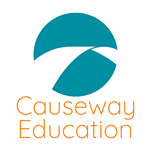 Academic Research CompetitionStudent WorkbookIntroductionWe would like you to complete a piece of independent research on an Arts & Humanities topic and then record your research as a voiceover for an information video.THIS IS A COMPETITION!Winning students will have their voiceover added to an Arts & Humanities subject video to be shared with your school!Quiz: What is it like to study Arts & Humanities subjects at A Level?Independent research topicsChoose an Arts & Humanities subject you are interested in from the list below. Click on the links to download a selection of resources about a specific topic for you to investigate.Use the information in the resource pack to find out more about this topic.Answer the questions in the pack.EXTENSION: you can do your own additional wider research if you wish.Academic Word ListsList 11. Choose a few words from the list that you would choose to use in your writing. Think of some examples to show how you would use these words in a sentence.2. Choose a few words that you would not choose to use. Why did you discard these words?List 21. Choose a few words from the list that you would choose to use in your writing. Think of some examples to show how you would use these words in a sentence.2. Choose a few words that you would not choose to use. Why did you discard these words?List 31. Choose a few words from the list that you would choose to use in your writing. Think of some examples to show how you would use these words in a sentence.2. Choose a few words that you would not choose to use. Why did you discard these words?Academic Writing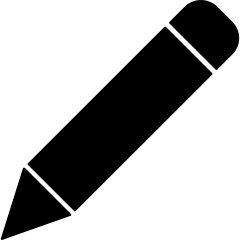 Write a short text in the box below, summarising your research topic. Use the answers you have written in your bookletSelect and summarise the most important pointsMake sure your text gives the reader/listener a clear and accurate summary of your research topic.Editing ChecklistRead your text out loudDoes it make sense?Does your text give the reader/listener a clear and accurate summary of your research topic? Are there any spelling/grammar mistakes that need correcting? Have you used between 5 and 10 words from the ‘Academic Word List’ Is your text no more than 300 words?Recording your voiceoverStep 1: PreparationPractise reading your text out loud againTime yourself – is it long enough to fill 60 seconds if you read it aloud?Record yourself reading your text out loud Step 2: Recording 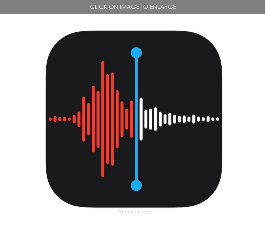 Mobile phone/tablet: If you have access to a mobile phone or tablet you could record your voiceover clip using the “voice memo” tool.Computer/laptop: If you have access to a desktop computer or laptop you may have a voice recorder app.What if I can’t record myself?Don’t worry! You can still enter the competition. You can send your written research to us and we will record the voiceover for you. Step 3: Send us your workPlease send your work to the Causeway Team email address: info@causeway.education  If you have recorded a voiceover, please send us the audio clip file attached to an email.If you have not been able to record your own voiceover, please send us the text you have written about your research attached to an email.If your research paragraph or voiceover is chosen by us, we will add it to our videos, credit you for your work (by including your name and school) and share the final video with your school.Good Luck!QuestionQuestionAnswer1.You might choose to study this subject if:You are interested in analysing and discussing images, objects and artefactsYou enjoy planning, designing and creating images and artefacts of your ownYou enjoy communicating your ideas in a range of formsYou have good attention to detailIt will help you develop creative skills and the ability to visualise new ideas which can be useful in many career areas such as arts, crafts and design, broadcast media and performing arts, journalism and publishing.2.Which subject is this?This subject will teach you about the practices used in twenty-first century theatre making and it will give you the opportunity to create and perform your own drama. You will develop your skills and interests in a range of practical elements including acting, directing, costume, set design, mask and technical design.You will get the chance to perform an extract from any play to illustrate your understanding of an influential director, designer or theatre company and you’ll devise drama on any topic to be performed in a theatrical style of your choice. You will learn how to analyse and discuss live theatre. For example, you’ll have to consider how the play has been interpreted in the production, how successfully meaning was communicated to the audience by the performers and through the production design.The confidence and communication skills developed from this subject can be useful in a wide range of career areas including catering and hospitality, retail sales and customer services, broadcast media and the performing arts, marketing, sales and advertising and leisure, sport and tourism.3.You might choose to study this subject because:You enjoy reading a variety of texts and thinking critically about themYou can handle complex ideas, search for patterns, and interpret informationYou have strong analytical skillsYou are interested in history, culture, philosophy and human behaviourThis subject is useful for many careers, but particularly for working in journalism and publishing, education and training, counselling and social services, marketing sales and advertising, and management.4.Which subject is this?You will study the natural elements of the world, including the atmosphere, land, and oceans. You will look at things like climate, soil, how the earth was formed and how it is changing over time. You will also study human topics such as population growth, migration, how urban and rural settlements develop, how we work with animals and even how our economies are affected by the environment we live in.You will get the chance to think about and analyse big questions to do with poverty, disease, water, energy and biodiversity. You could look at specific national issues in the UK, like housing, social deprivation, flooding and regional development. You will learn to think critically, and develop your ability to communicate your opinions and provide evidence for your arguments.This subject can be useful in many different job families such as environmental science, engineering and manufacturing, animals, agriculture, plants and land, construction, leisure, sport and tourism, transport and logistics.5.Which subject is this?If you choose to study this subject you will be asked to critically analyse historical sources, you’ll argue how significant a person or event was, you’ll look at change over time and reasons for change or lack of change. You will also make links and draw comparisons between different aspects of the period or society you are studying. You will also evaluate the causes and consequences of historical events and situations.You will look at the past from a range of perspectives, for example economic, political, religious, technological or social, and analyse and evaluate how the past has been interpreted in different ways.This subject can be useful in many job families including those linked with law, journalism and publishing, marketing, sales and advertising, arts, crafts and design, broadcast media and performing arts, leisure, sport and tourism, as well as education and training.6.You might choose to study this subject because:You enjoy experiencing music in many different forms such as listening and dancing, and because you would like to deepen your understanding and increase your enjoyment of music. You enjoy thinking creatively and taking part in more hands-on activitiesYou want to discover how music works and explore what it meansYou enjoy thinking critically and forming your own judgementsYou want to pursue your own musical interests and develop new ones whilst creating your own music. The confidence and communication skills developed from this subject can be useful in a wide range of career areas including catering and hospitality, retail sales and customer services, broadcast media and the performing arts, marketing, sales and advertising and leisure, sport and tourism.7.Which subject is this?This subject is the study of religious beliefs, behaviours and institutions. It describes, compares, interprets, and explains religion, and looks at significant social and historical developments.You will learn when and why religions have clashed in the past, which may help you understand how they coexist today.You will look at how religion impacts on people’s lives and how they behave: why they don’t eat certain food, for example and you will examine sacred religious texts, looking at who wrote them and how they have been interpreted over the years, and the cultural implications of translating these texts.The subject also covers philosophical issues and ethics.This subject can be useful in many jobs where you are working with the public or communities. These include counselling and social services, marketing, sales and advertising, catering and hospitality, leisure, sport and tourism, retail sales and customer services, education and training, medicine and nursing, and service sector roles.8. Which subject is this?If you choose to study this subject, you might cover topics such as religious experience, the nature of God and religious language. You might also look at ethical topics such as euthanasia, abortion or genetic engineering.Studying this subject will:help you to develop your ability to reasonimprove your ability to critique the views of othersteach you to get to the heart of an issueclarify and improve your communication skillshelp you to organise your thoughts rationally and present them in a clear way. It will help you to develop skills that are widely transferable to other areas of study and to the professional world. This subject can be beneficial in careers that require problem-solving and assessing information from various angles. People who have studied this subject at university go into careers such as teaching, Public Relations, politics, publishing, HR and advertising, as well as law, banking, the civil service, business and science. 9.You might choose to study this subject if:You are interested in History, Sociology or EnglishYou enjoy thinking critically and engaging in debatesYou can think independently and form your own argumentsYou want to understand how the world worksYou might also choose to study this subject if you want to go on to study Politics at university. From there you might become a researcher or join local or national government. But there are other job options too. If you fancy a career in Journalism or the Media, this course is very useful. SubjectResource Pack LinksArt & DesignArt & Design Resource Pack.docxDramaDrama Resource Pack.docxGeographyGeography Resource Pack.docxHistoryHistory Resource Pack.docxMusicMusic Resource Pack.docxReligious StudiesReligious Studies Resource Pack.docxEnglish LiteratureEnglish Literature Resource Pack.docxPhilosophyPhilosophy Resource Pack.docxPoliticsPolitics Resource Pack.docxaccessadequateannualapparentapproximatedattitudesattributedcivilcodecommitmentcommunicationconcentrationconferencecontrastcycledebatedespitedimensionsdomesticemergederrorethnicgoalsgrantedhencehypothesisimplementationimplicationsimposedintegrationinternalinvestigationjoblabelmechanismobviousoccupationaloptionoutputoverallparallelparametersphasepredictedprincipalpriorprofessionalprojectpromoteregimeresolutionretainedseriesstatisticsstatusstresssubsequentsumsummaryundertakenacademicadjustmentalteramendmentawarecapacitychallengeclausecompoundsconflictconsultationcontactdeclinediscretiondraftenableenergyenforcemententitiesequivalentevolutionexpansionexposureexternalfacilitatefundamentalgeneratedgenerationimageliberallicencelogicmarginalmedicalmentalmodifiedmonitoringnetworknotionobjectiveorientationperspectivepreciseprimepsychologypursueratiorejectedrevenuestabilitystylessubstitutionsustainablesymbolictargettransitiontrend versionwelfarewhereasabstractaccurateacknowledgedaggregateallocationassignedattachedauthorbondbriefcapablecitedcooperativediscriminationdisplaydiversitydomaineditionenhancedestateexceedexpertexplicitfederalfeesflexibilityfurthermoregenderignoredincentiveincidenceincorporatedindexinhibitioninitiativesinputinstructionsintelligenceintervallecturemigrationminimumministrymotivationneutralneverthelessoverseasprecedingpresumptionrationalrecoveryrevealedscopesubsidiarytapestracetransformationtransportunderlyingutility